Задания на лексическую тему: «В ГОСТЯХ У СКАЗКИ»− Побеседуйте с ребенком, что такое сказка, откуда к нам пришли сказки, какие бывают сказки.− Люди, каких профессий трудятся, чтобы создать книжку со сказками?− Где можно познакомиться с книгой?− Перечисли известных тебе сказочных героев.Упражнение «Подбери признаки и действия»Сказка (какая?) – народная, авторская, бытовая, волшебная, смешная, весёлая,…Книги (какие?) – детские, взрослые, художественные, библиотечные, научные, интересные, красочные, захватывающие,…Герой (какой?) – заколдованный, хитрый, умный, злой, глупый, справедливый, весёлый,.Сказочные персонажи  (что делают?) ‒ колдуют, завораживают, пугают, рассказывают, притворяются, поют, спасают,… Читатель (что делает?) −читает, сдаёт, берёт, ищет, записывается, смотрит, интересуется, бережёт, клеит, достаёт, оформляет,…2. Упражнение «Скажи наоборот»добрый – злой; веселый – грустныйправда – вымысел  холодно – теплоначало – конецстоять – идтисильный – слабыйвысокий – низкий           быстро – медленнозаколдовать – расколдовать  запрягать – распрягать громко – тихо                              молодой – пожилойумный – глупыйхрабрый – трусливый хитрый – простодушныйположительный – отрицательный  утро – вечер3. Упражнение «Много - один»герой – герои;магазин – магазины;библиотека – библиотеки;книга – книги; сказка -  сказки;                            рассказ-рассказы;            читатель – читатели;                       писатель – писатели;4. Упражнение: «Скажи со словом «нет» Дюймовочка– нет Дюймовочки;Кощей – нет Кощея;Емеля   – нет Емели;Незнайка – нет Незнайки;Баба Яга – нет Бабы Яги;Карлсон – нет Карлсона                                                               Мальвина – нетМальвины               Красная шапочка – нет Красной шапочки5. Предложите ребёнку выполнить действия с книгойОбразец: Положи книгу на стол. «Что ты сделал?» - «Я положил книгу на стол» Положи книгу  в стол, под стол, около стола.Достань книгу из сумки, с полки, из-за ..., из-под.6.Предложите ребёнку пересказать сказку по картинкам  «Три поросёнка»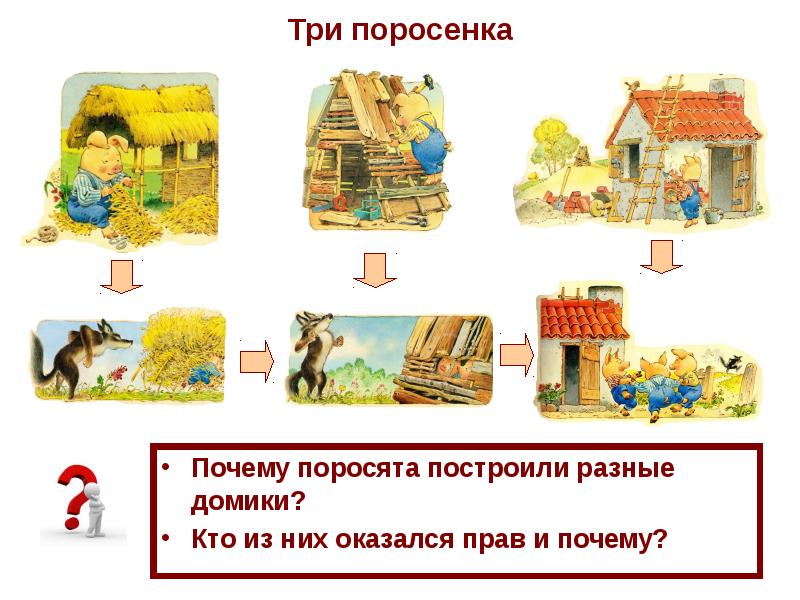  7. Найдите предметы и героев из одной сказки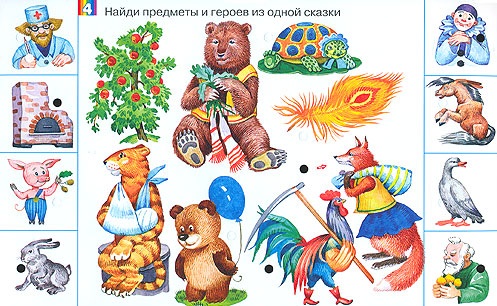 